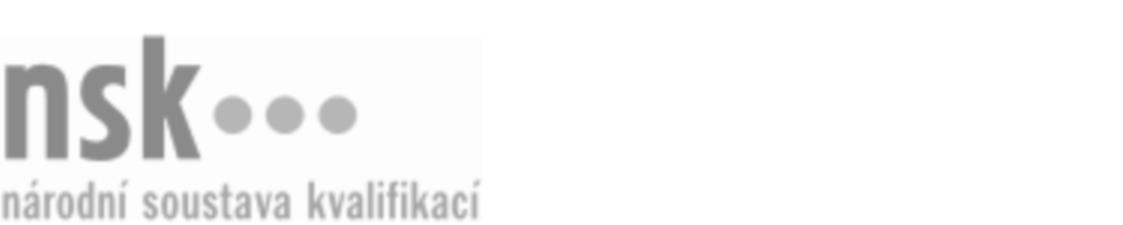 Kvalifikační standardKvalifikační standardKvalifikační standardKvalifikační standardKvalifikační standardKvalifikační standardKvalifikační standardKvalifikační standardPracovník/pracovnice chovu pernaté zvěře (kód: 41-122-H) Pracovník/pracovnice chovu pernaté zvěře (kód: 41-122-H) Pracovník/pracovnice chovu pernaté zvěře (kód: 41-122-H) Pracovník/pracovnice chovu pernaté zvěře (kód: 41-122-H) Pracovník/pracovnice chovu pernaté zvěře (kód: 41-122-H) Pracovník/pracovnice chovu pernaté zvěře (kód: 41-122-H) Pracovník/pracovnice chovu pernaté zvěře (kód: 41-122-H) Autorizující orgán:Ministerstvo zemědělstvíMinisterstvo zemědělstvíMinisterstvo zemědělstvíMinisterstvo zemědělstvíMinisterstvo zemědělstvíMinisterstvo zemědělstvíMinisterstvo zemědělstvíMinisterstvo zemědělstvíMinisterstvo zemědělstvíMinisterstvo zemědělstvíMinisterstvo zemědělstvíMinisterstvo zemědělstvíSkupina oborů:Zemědělství a lesnictví (kód: 41)Zemědělství a lesnictví (kód: 41)Zemědělství a lesnictví (kód: 41)Zemědělství a lesnictví (kód: 41)Zemědělství a lesnictví (kód: 41)Zemědělství a lesnictví (kód: 41)Týká se povolání:Pracovník v myslivosti Pracovník v myslivosti Pracovník v myslivosti Pracovník v myslivosti Pracovník v myslivosti Pracovník v myslivosti Pracovník v myslivosti Pracovník v myslivosti Pracovník v myslivosti Pracovník v myslivosti Pracovník v myslivosti Pracovník v myslivosti Kvalifikační úroveň NSK - EQF:333333Odborná způsobilostOdborná způsobilostOdborná způsobilostOdborná způsobilostOdborná způsobilostOdborná způsobilostOdborná způsobilostNázevNázevNázevNázevNázevÚroveňÚroveňDodržování bezpečnosti a ochrany zdraví při práci s ručním nářadím, motorovou pilou, křovinořezem a traktoremDodržování bezpečnosti a ochrany zdraví při práci s ručním nářadím, motorovou pilou, křovinořezem a traktoremDodržování bezpečnosti a ochrany zdraví při práci s ručním nářadím, motorovou pilou, křovinořezem a traktoremDodržování bezpečnosti a ochrany zdraví při práci s ručním nářadím, motorovou pilou, křovinořezem a traktoremDodržování bezpečnosti a ochrany zdraví při práci s ručním nářadím, motorovou pilou, křovinořezem a traktorem33Obsluha a údržba motorové pily, křovinořezu a přípojného zařízení traktoruObsluha a údržba motorové pily, křovinořezu a přípojného zařízení traktoruObsluha a údržba motorové pily, křovinořezu a přípojného zařízení traktoruObsluha a údržba motorové pily, křovinořezu a přípojného zařízení traktoruObsluha a údržba motorové pily, křovinořezu a přípojného zařízení traktoru33Orientace v chovu nejčastějších druhů pernaté zvěřeOrientace v chovu nejčastějších druhů pernaté zvěřeOrientace v chovu nejčastějších druhů pernaté zvěřeOrientace v chovu nejčastějších druhů pernaté zvěřeOrientace v chovu nejčastějších druhů pernaté zvěře33Prevence chorob v chovech pernaté zvěřePrevence chorob v chovech pernaté zvěřePrevence chorob v chovech pernaté zvěřePrevence chorob v chovech pernaté zvěřePrevence chorob v chovech pernaté zvěře33Poznávání a skladování krmiv, léčiv a látek potřebných k desinfekci a deratizaciPoznávání a skladování krmiv, léčiv a látek potřebných k desinfekci a deratizaciPoznávání a skladování krmiv, léčiv a látek potřebných k desinfekci a deratizaciPoznávání a skladování krmiv, léčiv a látek potřebných k desinfekci a deratizaciPoznávání a skladování krmiv, léčiv a látek potřebných k desinfekci a deratizaci33Údržba mysliveckých zařízení v chovech pernaté zvěřeÚdržba mysliveckých zařízení v chovech pernaté zvěřeÚdržba mysliveckých zařízení v chovech pernaté zvěřeÚdržba mysliveckých zařízení v chovech pernaté zvěřeÚdržba mysliveckých zařízení v chovech pernaté zvěře33Dohled nad líhnutím pernaté zvěřeDohled nad líhnutím pernaté zvěřeDohled nad líhnutím pernaté zvěřeDohled nad líhnutím pernaté zvěřeDohled nad líhnutím pernaté zvěře33Ošetřování ulovené zvěře, úprava výřadu a její skladováníOšetřování ulovené zvěře, úprava výřadu a její skladováníOšetřování ulovené zvěře, úprava výřadu a její skladováníOšetřování ulovené zvěře, úprava výřadu a její skladováníOšetřování ulovené zvěře, úprava výřadu a její skladování33Orientace v legislativě související s chovem pernaté zvěřeOrientace v legislativě související s chovem pernaté zvěřeOrientace v legislativě související s chovem pernaté zvěřeOrientace v legislativě související s chovem pernaté zvěřeOrientace v legislativě související s chovem pernaté zvěře33Vedení provozní evidence v chovech pernaté zvěřeVedení provozní evidence v chovech pernaté zvěřeVedení provozní evidence v chovech pernaté zvěřeVedení provozní evidence v chovech pernaté zvěřeVedení provozní evidence v chovech pernaté zvěře33Provádění provozních činností v chovech pernaté zvěřeProvádění provozních činností v chovech pernaté zvěřeProvádění provozních činností v chovech pernaté zvěřeProvádění provozních činností v chovech pernaté zvěřeProvádění provozních činností v chovech pernaté zvěře33Pracovník/pracovnice chovu pernaté zvěře,  19.03.2024 9:23:05Pracovník/pracovnice chovu pernaté zvěře,  19.03.2024 9:23:05Pracovník/pracovnice chovu pernaté zvěře,  19.03.2024 9:23:05Pracovník/pracovnice chovu pernaté zvěře,  19.03.2024 9:23:05Strana 1 z 2Strana 1 z 2Kvalifikační standardKvalifikační standardKvalifikační standardKvalifikační standardKvalifikační standardKvalifikační standardKvalifikační standardKvalifikační standardPlatnost standarduPlatnost standarduPlatnost standarduPlatnost standarduPlatnost standarduPlatnost standarduPlatnost standarduStandard je platný od: 18.08.2021Standard je platný od: 18.08.2021Standard je platný od: 18.08.2021Standard je platný od: 18.08.2021Standard je platný od: 18.08.2021Standard je platný od: 18.08.2021Standard je platný od: 18.08.2021Pracovník/pracovnice chovu pernaté zvěře,  19.03.2024 9:23:05Pracovník/pracovnice chovu pernaté zvěře,  19.03.2024 9:23:05Pracovník/pracovnice chovu pernaté zvěře,  19.03.2024 9:23:05Pracovník/pracovnice chovu pernaté zvěře,  19.03.2024 9:23:05Strana 2 z 2Strana 2 z 2